№ п/пНаименование товараЕд. изм.Кол-воТехнические, функциональные характеристикиТехнические, функциональные характеристики№ п/пНаименование товараЕд. изм.Кол-воПоказатель (наименование комплектующего, технического параметра и т.п.)Описание, значение1.Песочница «Теремок»ПД-08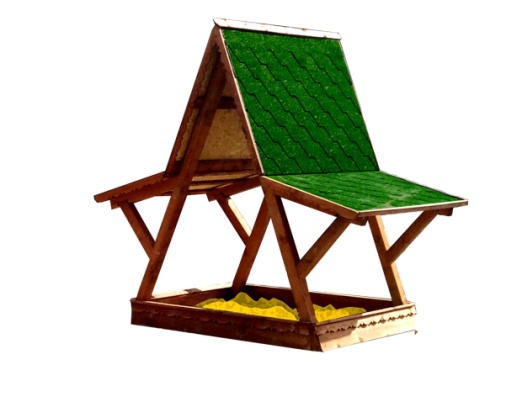 шт.11.Песочница «Теремок»ПД-08шт.1Высота  (мм) 26001.Песочница «Теремок»ПД-08шт.1Длина  (мм) 30001.Песочница «Теремок»ПД-08шт.1Ширина  (мм)20001.Песочница «Теремок»ПД-08шт.1Применяемые материалы Применяемые материалы 1.Песочница «Теремок»ПД-08шт.1СтолбыВ кол-ве 4  шт. выполнены из деревянного  бруса естественной влажности, сечением 100х100 мм. Нижняя часть столба обработана битумной мастикой с последующим бетонированием. 1.Песочница «Теремок»ПД-08шт.1Четырехскатная  крыша В количестве 1 шт. Крыша изготовлена из четырех листов ОСБ. Листы покрыты гибкой черепицей.  1.Песочница «Теремок»ПД-08шт.1Дополнительные опорные столбы скатов крыши  В кол-ве 8шт., выполнены  из деревянного  бруса естественной влажности, сечением 100х100 мм.1.Песочница «Теремок»ПД-08шт.1Каркас песочницы В кол-ве 1 шт., выполнен  из деревянной доски в кол-ве 8шт. доска естественной влажности толщиной 40мм. Каркас укрыт укрывной доской толщиной 22мм.1.Песочница «Теремок»ПД-08шт.1МатериалыДеревянный брус  и деревянная доска выполнены из сосновой древесины естественной влажности, тщательно отшлифованы  со всех сторон и покрашены в заводских условиях антисептиком «Акватекс», саморезы по дереву. ГОСТ Р 52169-2012